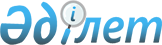 Көлік құралдарының жекелеген түрлерін басқару құқығына емтихандарға адамдарды жіберу, оларды тапсыру және куәліктер беру ережесін бекіту туралы
					
			Күшін жойған
			
			
		
					Қазақстан Республикасы Ішкі істер министрінің 2010 жылғы 26 ақпандағы № 90 Бұйрығы. Қазақстан Республикасы Әділет министрлігінде 2010 жылғы 5 наурызда Нормативтік құқықтық кесімдерді мемлекеттік тіркеудің тізіліміне N 6103 болып енгізілді. Күші жойылды - Қазақстан Республикасы Ішкі істер министрінің 2014 жылғы 2 желтоқсандағы № 862 бұйрығымен      Ескерту. Күші жойылды - ҚР Ішкі істер министрінің 02.12.2014 № 862 бұйрығымен (алғаш ресми жарияланған күннен кейін күнтізбелік он күн өткен соң қолданысқа енгізіледі).      Ескерту. Бұйрықтың атауы жаңа редакцияда - ҚР Ішкі істер министрінің 15.01.2014 № 11 бұйрығымен (алғаш ресми жарияланған күннен кейін күнтiзбелiк он күн өткен соң қолданысқа енгiзiледi).

      "Қазақстан Республикасының Ішкі істер органдары туралы» 1995 жылғы 21 желтоқсандағы және "Жол жүрісі қауіпсіздігі туралы" 1996 жылғы 15 шілдедегі Қазақстан Республикасының Заңдарына сәйкес БҰЙЫРАМЫН:



      1. Қоса беріліп отырған:



      1) Күші жойылды - ҚР Ішкі істер министрінің 30.09.2013 № 581 бұйрығымен (алғашқы ресми жарияланғанынан кейін күнтiзбелiк он күн өткен соң қолданысқа енгiзiледi);



      2) Көлік құралдарының жекелеген түрлерін басқару құқығына емтихандарға адамдарды жіберу, оларды тапсыру және куәліктер беру ережесі осы бұйрыққа 2-қосымшаға сәйкес бекітілсін.

      Ескерту. 1-тармаққа өзгерістер енгізілді - ҚР Ішкі істер министрінің 04.06.2013 № 371 (алғаш ресми жарияланған күннен кейін күнтiзбелiк он күн өткен соң қолданысқа енгiзiледi); 30.09.2013 № 581(алғашқы ресми жарияланғанынан кейін күнтiзбелiк он күн өткен соң қолданысқа енгiзiледi); 15.01.2014 № 11 (алғаш ресми жарияланған күннен кейін күнтiзбелiк он күн өткен соң қолданысқа енгiзiледi) бұйрықтарымен.



      2. Астана, Алматы қалаларының және облыстардың ішкі істер департаменттерінің бастықтары:



      1) осы бұйрықты ішкі істер органдары жеке құрамының зерделеуін, сондай-ақ осы Ережеде көзделген қызметтік құжаттаманы дайындауды қамтамасыз етсін;



      2) осы бұйрықтың талаптарына сәйкес ішкі істер органдарының жұмысын ұйымдастырсын.



      3. Осы бұйрыққа 3-қосымшаға сәйкес Қазақстан Республикасы Ішкі істер министрінің кейбір бұйрықтарының күші жойылды деп танылсын.



      4. Қазақстан Республикасы Ішкі істер министрлігінің Техникалық қызмет департаменті (С.К.Көкебаев) ішкі істер органдарының байланыс арналары бойынша көлік құралдары мен жүргізушілер куәлігіне ақпарат және мәліметтер алмасу мүмкіндігін қамтамасыз етсін.



      5. Қазақстан Республикасы Ішкі істер министрлігінің Жол полициясы комитеті (Қ.С.Тыныбеков) осы бұйрықтың Қазақстан Республикасы Әділет министрлігінде мемлекеттік тіркелуін және ресми жариялануын қамтамасыз етсін.



      6. Осы бұйрықтың орындалуын бақылау Қазақстан Республикасы Ішкі істер министрінің орынбасары А.Ж.Күреңбековке және Қазақстан Республикасы Ішкі істер министрлігінің Жол полициясы комитетіне (Қ.С.Тыныбеков) жүктелсін.



      7. Осы бұйрық алғаш ресми жарияланған күнінен бастап күнтізбелік он күн өткен соң қолданысқа енгізіледі.      Министр С. Баймағанбетов

Қазақстан Республикасы 

Ішкі істер министрінің 

2010 жылғы 26 ақпандағы 

№ 90 бұйрығына 

1-қосымша  

Көлік құралдарының жекелеген түрлерін мемлекеттік тіркеу және есепке алу ережесі      Ескерту. 1-қосымшаның күші жойылды - ҚР Ішкі істер министрінің 30.09.2013 № 581 бұйрығымен (алғашқы ресми жарияланғанынан кейін күнтiзбелiк он күн өткен соң қолданысқа енгiзiледi)

Қазақстан Республикасы 

Ішкі істер министрінің 

2010 жылғы 26 ақпандағы

№ 90 бұйрығына 

2-қосымша  

Көлік құралдарының жекелеген түрлерін басқару құқығына

емтихандарға адамдарды жіберу және куәліктер беру

ережесі      Ескерту. Ереженің атауы жаңа редакцияда - ҚР Ішкі істер министрінің 04.06.2013 № 371 бұйрығымен (алғаш ресми жарияланған күннен кейін күнтiзбелiк он күн өткен соң қолданысқа енгiзiледi). 

1. Жалпы ережелер

      1. Көлік құралдарының жекелеген түрлерін басқару құқығына емтихандарға адамдарды жіберу, оларды тапсыру және куәліктер беру ережесі (бұдан әрі – Ереже) Қазақстан Республикасының азаматтарын, шетелдік азаматтар мен азаматтығы жоқ адамдарды емтихандарға жіберу, оларды тапсыру және көлік құралдарын басқару құқығына жүргізуші куәліктерін беру тәртібін белгілейді.

      Ескерту. 1-тармақ жаңа редакцияда - ҚР Ішкі істер министрінің 15.01.2014 № 11 бұйрығымен (алғаш ресми жарияланған күннен кейін күнтiзбелiк он күн өткен соң қолданысқа енгiзiледi).



      2. Барлық көлiк құралдары олардың типіне, қажеттігіне және оларды басқару ерекшелiгiне орай "А", "В", "С", "Д", "E", трамвай, троллейбус санаттарына бөлiнедi, оларды басқару құқығына тиiстi бағандарда рұқсат ету белгiсi соғылған бiрыңғай жүргiзушi куәлiгі (бұдан әрі - санаттағы куәлiк) берiледi.



      3. "А", "В", "С", "Д" және "E" бағандарында рұқсат ету белгiсi бар жүргiзушi куәлігiне ие адамдар:

      "А" - мотоциклдерді, мотороллерлердi және басқа да мотокөлiк құралдарын;

      "В" - толық салмағы 3500 кг аспайтын және жүргiзушiнің орнынан басқа отыратын орындар саны сегiзден аспайтын автомобильдердi;

      "С" - толық салмағы 3500 кг асатын жүк автомобильдерiн;

      "Д" - жолаушылар тасымалдауға арналған және жүргiзушiнің орнынан басқа сегiз орындықтан артық орны бар автомобильдердi;

      "Е" - "В", "С" немесе "Д" санатындағы көлiк құралдарына жататын және жүргiзушiнің оларды басқару құқығы бар тiркемелi көлiк құралдарын басқара алады.

      Трамвайдың жүргiзушiсiне тек қана трамвайды, троллейбустың жүргiзушiсiне тек қана троллейбусты жүргiзуге рұқсат етiледi.

      Жолаушылар тасымалдауға арналған автомобильдерге мыналар:

      - барлық кластағы автобустар және адамдар тасымалдау үшiн қайта жабдықталған және жасаушы зауыт жағдайларында сериялық тәртiппен жасалған тиiстi сыйымдылықтағы автофургондар, сондай-ақ жүргiзушiнің орнынан басқа сегіз орындықтан артық орны бар жүк автомобильдерi жатады. "В", "С" немесе "Д" санатындағы көлiк құралдарының жүргiзушiлерiне оларды толық салмағы 750 кг аспайтын тiркеме болғанда да басқару құқығы берiледi. Толық салмағы 750 кг асатын тiркемелері бар "С" және "Д" санатындағы көлiк құралдарын, сондай-ақ ұзартылған автобустарды, троллейбустарды басқару үшін жүргiзушi куәлiгiнде "E" санатына рұқсат етiлген белгi болуы қажет.



      4. Емтихандар қабылдауды, азаматтарға жүргізуші куәліктерін және «А», «В», «С», «Д», «E» санатындағы көлік құралдарын, сондай-ақ трамвайларды, троллейбустарды басқаруға жүргізушілерге рұқсаттар беруді Қазақстан Республикасы ІІМ жол полициясының тіркеу-емтихан бөліністері (бұдан әрі – ТЕБ) Қазақстан Республикасы Үкіметінің 2009 жылғы 26 қазандағы № 1671 қаулысымен бекітілген «Ауыл шаруашылығы министрлігі беретін куәліктерді қоспағанда, азаматтарға жүргізуші куәліктерін беру» мемлекеттік қызмет стандартына сәйкес жүзеге асырады.

      Ескерту. 4-тармақ жаңа редакцияда - ҚР Ішкі істер министрінің 04.06.2013 № 371 бұйрығымен (алғаш ресми жарияланған күннен кейін күнтiзбелiк он күн өткен соң қолданысқа енгiзiледi).



      5. Осы Ережеде мынадай ұғымдар пайдаланылады:

      жүргізуші куәлігі – уәкілетті мемлекеттік орган жүргізушіде қажетті білім мен дағдылардың бар-жоғын тексергеннен кейін берген көлік құралын басқару құқығын растайтын құжат;

      емтихан пункті – заңнамаға сәйкес мемлекеттік қызметтерді көрсетуге жатқызылған, көлік құралдарын басқаруға жіберу бойынша заңдық рәсімдерді жүзеге асыратын ІІО бөлімшелері;

      емтихан комиссиясы – көлік құралдарының жүргізушілерін даярлау бағдарламалары бойынша көлік құралын басқару құқығын алу кезінде Қазақстан Республикасы Үкіметінің 1997 жылғы 25 қарашадағы № 1650 қаулысымен бекітілген Жол қозғалысы қауіпсіздігі ережесін (бұдан әрі – ЖҚЕ) білуіне емтихандарды ұйымдастыру және өткізу үшін аумақтық ішкі істер органының бұйрығымен бекітілген комиссия.

      оқу ұйымы – көлік құралдарының жүргізушілерін даярлаумен және қайта даярлаумен айналысатын ұйым.

      Ескерту. 5-тармаққа өзгеріс енгізілді - ҚР Ішкі істер министрінің 04.06.2013 № 371 бұйрығымен (алғаш ресми жарияланған күннен кейін күнтiзбелiк он күн өткен соң қолданысқа енгiзiледi).



      6. Көлік құралдарының жүргізушілерін даярлауды және қайта даярлауды меншік нысанына қарамастан жеке және заңды тұлғалар жүзеге асырады.



      7. Осы Ережеге 1-қосымшаға сәйкес нысан бойынша "Көлік құралдарының жүргізушілерін даярлау бойынша оқу курстарын бітіру туралы куәлік" жүргізушілердің даярлықтан және қайта даярлықтан өткенін растайтын құжат болып табылады. 

2. Көлiк құралдарын басқару құқығын алу тәртiбi

      8. Емтиханға:



      1) «А», «В», «С», «Д», «E» санатындағы көлік құралдарын, трамвайларды, троллейбустарды басқару құқығын алуға ниет білдірген, оқу ұйымдарында толық даярлық курсынан, ал оқу басталғанға дейін Қазақстан Республикасы Денсаулық сақтау министрінің міндетін атқарушының 2010 жылғы 23 қарашадағы № 907 бұйрығына (Нормативтік құқықтық актілерді мемлекеттік тіркеу тізілімінде 2010 жылғы 21 желтоқсанда № 6697 болып тіркелген) сәйкес № 083/е нысан бойынша анықтама (бұдан әрі – 083-у нысаны бойынша медициналық анықтама) ұсына отырып, Қазақстан Республикасы Денсаулық сақтау министрінің 2009 жылғы 16 қарашадағы № 709 бұйрығына (Нормативтік құқықтық актілерді мемлекеттік тіркеу тізілімінде № 5898 болып тіркелген) сәйкес медициналық куәландырудан өткен адамдар;



      2) "А" және "В" санатындағы көлік құралдарын басқару құқығына куәлік алу үшін тиісті бағдарламалардың көлемінде өз бетінше дайындалған және көлік құралдарының жүргізушілерін даярлау және қайта даярлау жөніндегі ұйымдар жоқ жерлерде тұратын адамдар;



      3) дипломның көшірмесін, семестрлық және емтихан ведомостерінен үзінділерді, дипломға қосымшаларды ұсынған және ТЕБ-те сұрақтар қойылған санаттар бойынша теориялық және практикалық емтихан тапсырған жағдайда "А" және "В" санаттарына жататын көлік құралдарын басқару құқығын беру үшін автомобиль-трактор мамандығы бойынша жоғары және арнайы орта оқу орындарын бітірген адамдар жіберіледі.

      Ескерту. 8-тармаққа өзгеріс енгізілді - ҚР Ішкі істер министрінің 04.06.2013 № 371 бұйрығымен (алғаш ресми жарияланған күннен кейін күнтiзбелiк он күн өткен соң қолданысқа енгiзiледi).



      9. Көлік құралдарын басқару құқығын алу үшін ТЕБ-те емтихан тапсыруға, көлік құралдарын басқару құқығына куәлік алуға тұрақты тұратын жері, растайтын құжаттар бар болған жағдайда 6 айдан астам мерзімде уақытша тұратын жері бойынша тіркелген адамдар, сондай-ақ келген жері бойынша ішкі істер органдарында белгіленген тәртіппен тіркелген шетелдік азаматтар жіберіледі.

      Барлық әскер түрлерiнiң мерзімді қызмет әскери қызметшiлерi емтихандарға әскери бөлiмдердің орналасқан жері бойынша жiберiледi.



      10. "А", "В", "С", "Д" санаттарына жататын көлiк құралдарын басқару құқығына арналған жүргiзушi куәлiгi ТЕБ-де теориялық және практикалық емтихан, "Е" санатына – практикалық емтихан, ал трамвай немесе троллейбусты басқару құқығына - теориялық емтихан тапсырған адамдарға беріледі.

      Теориялық емтихан кезінде ЖҚЕ-ні білуі, алғашқы медициналық көмек көрсете білуі тексерiледi. Көлік құралдарын жүргізу дағдылары бойынша практикалық емтихан теориялық емтиханды табысты тапсырғаннан кейін екі кезеңде: біріншісі - автодромда, екіншісі - елді мекеннің көше-жол торабында өткізіледі.



      11. Көлiк құралдарын басқару құқығы мыналарға берiлуi мүмкiн:

      - он алты жасқа толғандарға - мотоциклдерді, мотороллерлерді және басқа да мотокөлiк құралдарын жүргiзуге ("А" санаты);

      - он сегiз жасқа толғандарға:

      рұқсат етiлген салмағы 3500 кг аспайтын және жүргiзушiнің орындығын қоспағанда, отыратын орны сегiзден аспайтын автомобильдердi;

      рұқсат етiлген ең жоғары салмағы 3500 кг асатын автомобильдердi ("С" санаты) жүргiзуге;

      - жиырма бір жасқа толған, кем дегенде үш жыл жүргізуші өтілі бар, оның ішінде «С» санатына жататын көлік құралдарын кем дегенде бір жыл басқару өтілі бар адамдарға - «Д» санатындағы көлік құралдарын басқару құқығына жүргізуші куәлігін, сондай-ақ троллейбустар мен трамвайларды басқару құқығын алуға;

      - көлік құралының санатына сәйкес келетін кемінде он екі ай басқару өтілі бар болған жағдайда, "В", "С" немесе "D" санаттарындағы көлiк құралдарын басқару құқығы бар адамдарға тiркемелi көлiк құралдарын жүргiзуге ("Е" санаты).

      Ескерту. 11-тармаққа өзгерту енгізілді - ҚР Ішкі істер министрінің 2011.05.08 № 394 (алғаш ресми жарияланғаннан кейін күнтізбелік он күн өткеннен соң қолданысқа енгізіледі) Бұйрығы.



      12. "D" санатындағы көлік құралдарын басқару құқығы белгіленген бағдарламалар бойынша даярлықтан өткен және теориялық емтихан тапсырған адамдарға беріледі.



      13. "А" санатындағы көлік құралдарын басқару құқығы "В", "В,С", "С", "В,С,Д", "Д" санаттарындағы жүргізуші куәлігі бар жүргізушілерге практикалық емтихан тапсырғаннан кейін берілуі мүмкін. "В" санатындағы көлік құралдарын басқару құқығы "С", "В,С,Д", "Д" санаттарындағы жүргізуші куәлігі бар жүргізушілерге тіркеу-емтихан бөлімшелерінде практикалық емтихан тапсырғаннан кейін берілуі мүмкін.



      14. Көлік құралын басқару құқығынан айырылған адамдарға басқару құқығы теориялық және практикалық емтихандар тапсырғаннан кейін қайта қалпына келтіріледі. Бұл ретте практикалық емтихан жүргізуші басқару құқығынан айырылған көлік санатынан жоғары көлік құралында қабылданады.

      Ескерту. 14-тармақ жаңа редакцияда - ҚР Ішкі істер министрінің 04.06.2013 № 371 бұйрығымен (алғаш ресми жарияланған күннен кейін күнтiзбелiк он күн өткен соң қолданысқа енгiзiледi).



      15. Жүргізуші куәлігін берудің алдында көлік иесі іздестіруде болу тұрғысынан "Іздестіру" есептері бойынша тексеріледі. 

3. Емтихан қабылдау және жүргiзушi куәлiгiн беру тәртiбi

      16. Көлiк құралдарының барлық санаттарын басқару құқығына теориялық және практикалық емтиханды ТЕБ-тің емтихан комиссиясы қабылдайды.



      17. Теориялық емтихан қабылдау жөніндегі емтихан комиссияның құрамында кемiнде үш адам болуы тиіс. Комиссияның құрамын ТЕБ бастығы тағайындайды, оған:

      ТЕБ қызметкерi (комиссия төрағасы);

      жүргiзушiлердi даярлаумен айналысатын оқу орындарының, көлiктік, қоғамдық ұйымдардың өкiлдерi (комиссия мүшелерi) кiруі тиіс.

      Емтихан комиссиясының құрамына емтихан тапсыратын топты даярлауды жүзеге асыратын оқытушыны және өндiрiстiк оқыту шеберін енгiзуге рұқсат етілмейді.



      18. Емтихан комиссиясының мүшелерi ЖҚЕ-ні, емтихан қабылдаудың әдiстемесiн бiлуi тиіс және олардың:

      - автомобиль мамандығы бойынша жоғары немесе орта техникалық бiлiмi;

      - олар емтихан алатын санат бойынша жүргiзушi куәлiгi;

      - кемінде үш жыл жүргiзушi өтілі болуы керек.

      Оқу ұйымдарында оқитын адамдардан емтихан қабылдау емтихан комиссиясының орналасқан жерi бойынша алдыңғы айдың 25-iнен кешiктірмей ТЕБ-ке берiлген өтінімдерге сәйкес жүзеге асырылады.



      19. Көлік құралдарын басқару құқығына жүргізуші куәлігін алу үшін жүргізушілікке үміткер жол полициясының бөлімшесіне:



      1) осы Ережеге 3-қосымшаға сәйкес нысан бойынша жүргізуші куәлігін беруге арналған бланкіге толтырылған өтінішті;



      2) жеке куәлігін;



      3) курстарды бітіргені туралы куәлікті және оның көшірмесін (жеке тәртіпте даярлықтан өткен адамдарды қоспағанда);



      4) 083-у нысаны бойынша медициналық анықтама;



      5) осы Ережеге 4-қосымшаға сәйкес нысан бойынша жүргізуші карточкасын;



      6) Қазақстан Республикасының "Салық және бюджетке төленетін басқа да міндетті төлемдер туралы" кодексімен белгіленген мемлекеттік бажды төлегенін растайтын құжатты;



      7) тұрақты немесе уақытша тұрғылықты орны бойынша тіркелгенін растайтын құжатты

      Ескерту. 19-тармаққа өзгеріс енгізілді - ҚР Ішкі істер министрінің 04.06.2013 № 371 бұйрығымен (алғаш ресми жарияланған күннен кейін күнтiзбелiк он күн өткен соң қолданысқа енгiзiледi).



      20. Жүргiзушi куәлiгiн алу құқығына емтихан тапсырмас бұрын жүргiзушi карточкасы толтырылады, ол жеке куәлікпен бiрге емтихан комиссиясына ұсынылады.



      21. Емтихан мынадай ретпен: бірінші теориялық, содан кейін практикалық емтихан өткізіледі. Теориялық емтихан тапсырмаған адам практикалық емтиханға жіберілмейді.



      22. Оқу ұйымдарында көлiк құралдарын басқару құқығына даярлықтан өткен және емтихан тапсыра алмаған адамдар үшiн емтихан екiншi рет кемінде 7 тәулiктен кейін, ал 8-тармақтың 2) тармақшасында көрсетiлген адамдар үшiн кемінде 10 тәулiктен кейiн өткiзiледi.

      Тұрғылықты жерін ауыстыратын немесе әскери қызметке, оқуға, ұзақ мерзімді iссапарға (3 айдан астам) кететiн және емтихан тапсыра алмаған адамдар растайтын құжаттарды ұсынған жағдайда, оларға емтихан екіншi рет кемінде 3 тәулiктен кейiн тағайындалуы мүмкiн.

      Қалған басқа жағдайларда (жүргізуші куәлігін жоғалту, көлік құралын басқару құқығынан айырғаннан кейін) емтихан тапсыру мерзiмi реттелмейдi, бiрақ ол бiр тәулiктен кем болмауы керек.

      Теориялық емтиханда алынған оң баға үш ай ішінде жарамды болып саналады. Көрсетілген мерзім өткеннен кейiн көлік құралын басқару құқығын алуға үміткер қайтадан теориялық емтихан тапсырады.



      23. ЖҚЕ бойынша емтихан нәтижелері емтихан карточкаларының негізінде осы Ережеге 5-қосымшаға сәйкес нысан бойынша хаттамамен ресімделеді, оған емтихан қабылдауға қатысқан комиссия мүшелерiнiң барлығы қол қояды.



      24. Теориялық және практикалық емтихандарды тапсырған адамдарға хаттама негiзiнде жүргiзушi куәлiктері жазылады, оның сериялары мен нөмірлері өсу тәртібімен осы Ережеге 6-қосымшаға сәйкес жүргізуші куәліктерін беру тізіліміне, сондай-ақ жүргiзушi карточкасына енгізіледі.



      25. Жүргізуші куәлігін беру негізділігі мен оны толтыру дұрыстығы емтихан комиссиясының төрағасы тексергеннен кейін жүргізуші карточкасында қолмен және мөрмен расталады.



      26. Жүргiзушi куәлiгi он жылға берiледi (бұл туралы "... дейiн жарамды" немесе "Ерекше белгiлер үшiн" бағандарында тиiстi жазба жазылады), сол мерзiм аяқталған соң ол осы Ережеде белгіленген тәртiпте айырбастауға жатады.

      Жүргізуші немесе медициналық қайта куәландыру мерзiмдерінде шектеуi бар адам шетелге шыққан кезде жүргізуші куәлiгiне өзге мерзiм көрсетіледі.



      27. Трамвайды, троллейбусты басқару құқығына рұқсат алу кезінде жүргізуші куәлiгінің "Ерекше белгiлер үшiн" бағанында көлік құралының тиісті санаты көрсетіле отырып, жазба жазылады. Осы бағанға басқа да шектеулер мен ұйғарымдар қойылуы мүмкiн.



      28. Басқа санаттағы көлiк құралын басқару құқығына рұқсат алу кезінде жүргізуші куәлігі жаңа куәлiкке ауыстырылып, оған бұрынғысындағы қажетті белгiлер көшiрiліп жазылады.



      29. Жүргізуші куәліктері олардың иелеріне жеке куәлігін ұсынғаннан кейін жүргізуші куәліктерін беру тізіліміне қол қойып немесе сенімхат бойынша басқа адамдарға беріледі.



      30. Бас бостандығынан айыру түрінде жазасын өтеп жатқан және сот көлiк құралын басқару құқығынан айырмаған адамдардан алынған жүргiзушi куәлiктерiн еңбекпен түзеу мекемесi әкiмшілігiнің қолдаухаты бойынша жазасын өтеп жатқан жердегi ЖП бөлiмшесi күшiне енген үкiмнің негiзiнде қайтарады. 

4. Жүргiзушi куәлiктерiн ауыстыру және жоғалғандарының орнына бepу, сондай-ақ оларды шетел азаматтарына ауыстыру және беру тәртiбi

      31. Жүргiзушi куәлiгi 3-тармақшаны қоспағанда, осы Ереженің 19-тармағында санамаланған тармақшалардың негізінде ауыстырылады.



      32. Жүргізуші куәлiгін жаңа куәлікке ауыстырған кезде оның "Ерекше белгiлер үшiн" бағанына бұрынғы куәлiктiң сериясы, нөмірi және берiлген күнi жазылады.



      33. Жүргізуші куәлігін жоғалтқан жағдайда, "Телнұсқа" белгiсi бар жаңа жүргiзушi куәлiгiн тұрғылықты жері немесе жаңадан тұратын жері бойынша тіркелген азаматтарға осы Ереженің 19-тармағында санамалаған құжаттардың негізінде ЖП бөлімшесі бередi, бұл ретте басқа облыста тұратын адамдар үшін бұрынғы жүргізуші карточкасы іске тігіледі, оның орнына жоғалған жүргізуші куәлігінің деректемелерін көрсете отырып, жаңа куәлік беріледі. Басқа мемлекеттердің азаматтары үшін жүргізуші куәліктері бұрын тұрған жері бойынша жүргізуші куәлігін бергенін растағаннан кейін сол негіздерде беріледі. Жүргізуші куәліктерінің телнұсқаларын әкімшілік құқық бұзушылық жасағаны үшін жүргізуші куәлігін алу немесе сот шешімінің негізінде айыру тұрғысынан тексергеннен кейін ТЕБ қызметкерлері береді.



      34. Жүргізуші куәлігі жоғалған жағдайда оны қалпына келтіру кезеңінде осы Ережеге 7-қосымшаға сәйкес нысан бойынша бір айға дейінгі мерзімге уақытша жүргізуші куәлігі беріледі. Сұрау салулар жіберген және оларға жауап алған, куәлікті жоғалтуға байланысты жекелеген мән-жайларды анықтаған жағдайда уақытша жүргізуші куәлігі қосымша 30 тәулікке дейінгі мерзімге ұзартылады.



      35. Уақытша жүргізуші куәліктері жүргізуші куәліктері берілгеннен кейін материалдарға тігіледі.



      36. Халықаралық жүргiзушi куәлiктерi Қазақстан Республикасының аумағында көлік құралдарын басқаруға жарамды.

      1968 жылғы 8 қарашадағы Жол қозғалысы туралы конвенцияның талаптарына сәйкес келетін шетел азаматтарының ұлттық жүргiзушi куәлiктерi олардың нотариалды расталған аудармасы болған жағдайда Қазақстан Республикасының аумағында жарамды.



      37. Егер халықаралық келiсiмдерде өзгеше түсiнiктеме берілмесе, Жол қозғалысы туралы конвенцияның талаптарына сәйкес келмейтiн ұлттық жүргiзушi куәлiктерi Қазақстан Республикасының аумағында мiндеттi түрде ауыстыруға жатады.

      Шетел азаматтарының және азаматтығы жоқ адамдардың жүргізуші куәлiктерiн айырбастау жүргізуші куәлiктерінің түпнұсқалары мен олардың мемлекеттiк тілде немесе орыс тілінде нотариалды расталған аудармасын, iшкi iстер органдарында тiркелген паспортын жол полициясының бөлiмшелерiне ұсыну негізінде, медициналық куәландырудан өткеннен кейiн және ТЕБ-де теориялық және практикалық емтиханды тапсырған соң жүзеге асырылады. Бұл ретте ұлттық жүргiзушi куәлiгiнде рұқсат етiлген және осы ережелердiң 3-тармағының талаптарына сәйкес келетiн санаттағы көлiк құралдарын басқару құқығына арналған жүргiзушi куәлiгi шығу құжаттарының әрекет ету мерзіміне берiледi. Ұлттық жүргiзушi куәлiгi ТЕБ-те сақталады және оның иесi Қазақстан Республикасынан тыс жерге шыққан кезде оның өтiнiшi бойынша және бұрын берiлген Қазақстан Республикасының жүргiзушi куәлiгiн тапсырғанда қайтарылады.



      38. Шетел азаматтары мен азаматтығы жоқ адамдарда ұлттық жүргiзушi куәлiктері болмаған жағдайда егер олардың Қазақстан Республикасында болу мерзiмi 6 айдан асатын болса, Қазақстан Республикасының жүргiзушi куәлiктері оларға жалпы негiздерде берiледi.



      39. Шетелде Жол қозғалысы туралы конвенцияның талаптарына сәйкес келетін сол елдің жүргізуші куәліктерін, сондай-ақ халықаралық жүргізуші куәліктерін алған Қазақстан Республикасының азаматтары медициналық куәландырудан өткеннен кейін және ТЕБ-ке расталған аудармасы бар көрсетiлген жүргiзушi куәлiктерiн ұсынғаннан кейін оларды Қазақстан Республикасының тиісті жүргізуші куәліктеріне айырбастай алады.



      40. Шетелде Жол қозғалысы туралы конвенцияның талаптарына сәйкес келмейтiн сол елдiң ұлттық жүргiзушi куәлiгiн алған Қазақстан Республикасының азаматтарына Қазақстан Республикасының тиiстi жүргiзушi куәлiгi медициналық куәландырудан өткеннен кейiн, расталған аудармасы бар ұлттық жүргiзушi куәлiктерiн ТЕБ-ке ұсынғаннан кейiн және теориялық және практикалық емтиханды тапсырғаннан кейiн берiледi.



      41. Мемлекеттік не орыс тілін бiлмейтiн шетел азаматтары теориялық емтихан тапсыруға білікті аудармашылардың қатысуымен жіберіледі, олар туралы мәлiметтер комиссияның хаттамасына енгiзiледi. 

5. Көлік құралдарын басқару құқығын алу үшін емтихандар өткізу және тапсыру тәртібі      Ескерту. 5-тараудың атауы жаңа редакцияда - ҚР Ішкі істер министрінің 15.01.2014 № 11 бұйрығымен (алғаш ресми жарияланған күннен кейін күнтiзбелiк он күн өткен соң қолданысқа енгiзiледi). 

§ 1. Жалпы ережелер

      42. Емтихан осы Ережеде көзделген тәртіппен адамға (бұдан әрі – жүргізушілікке үміткер) көлік құралын басқару құқығын алуға жүргізуші куәліктерін беру мүмкіндігін айқындау мақсатында өткізіледі.

      Емтихан тапсыруға бірінші рет жіберілген, көлік құралдарының басқа да санаттарын басқару құқығын алуға ниет білдірген адамдар, сондай-ақ өзге де адамдар жүргізушілікке үміткер болып есептеледі.



      43. Жүргізушілікке үміткердің алған бағалары осы Ережеге 8-қосымшаға сәйкес және теориялық емтихан тапсыру хаттамасына сәйкес емтихан парағына жазылады. 

§ 2. Теориялық емтиханды өткізу

      44. Емтихан теориялық білімді тексеру және көлік құралдарын басқару құқығын беру мақсатында өткізіледі.



      45. Теориялық емтиханды өткізу кезінде жүргізушілікке үміткердің мыналарды:



      1) ЖҚЕ-ны және Қазақстан Республикасы Үкіметінің 1998 жылғы 1 қаңтардағы № 1650 қаулысымен бекітілген Көлік құралдарын пайдалануға рұқсат беру жөніндегі негізгі ережені (бұдан әрі – көлік құралдарын пайдалануға рұқсат беру жөніндегі негізгі ережелер) және жол қозғалысы қауіпсіздігін қамтамасыз ету жөніндегі лауазымды тұлғалардың міндеттерін;



      2) көлік құралдарын қауіпсіз басқарудың техникалық аспектілерін;



      3) жол-көлік оқиғаларының туындауына ықпал ететін факторларды, жай-күйі жол қозғалысы қауіпсіздігіне әсер ететін көлік құралы конструкциясының элементтерін;



      4) жол-көлік оқиғаларында зардап шеккен адамдарға дәрігерге дейінгі медициналық көмек көрсету әдістерін білуі тексеріледі.



      46. Емтихан компьютерлік кешендерді пайдалану арқылы өткізіледі. Сұрақтар көлік құралдарының тиісті санаттары үшін блоктарға топтастырылған:



      1) 1-блок ("А" және "В") - "А", "В" санатындағы көлік құралдарына жүргізушілікке үміткерлер үшін;



      2) 2-блок ("С", "Д" және "Е") - "В-С", "С", "Д", "Е", "трамвай" және "троллейбус" санатындағы көлік құралдарына жүргізушілікке үміткерлер үшін.



      47. Әрбір блок 40 сұрақтан тұрады. Әрбір сұраққа бірнеше жауаптар берілген, оның ішінде біреуі дұрыс.



      48. Емтиханды өткізу нысаны - жеке. Емтихан бір ғана адамнан және жүргізушілікке бірнеше үміткерлерден бір уақытта қабылдануы мүмкін.



      49. Теориялық емтихан білімді бағдарламаландырылған бақылау әдісі арқылы қабылданады.



      50. Сұрақтар блогына жауап беру үшін жүргізушілікке үміткерге 40 минут беріледі. Көрсетілген уақыт аяқталған соң емтихан тоқтатылады.



      51. Уақыт хронометражын емтихан басталған сәттен бастап компьютерлік кешен жүргізеді.



      52. Билет сұрақтарына жауап беру ретін көлік құралын басқару құқығын алатын адамның өзі таңдайды.



      53. Емтихан көлік құралын басқару құқығын алатын адам мен емтихан алушының жұмыс орны жабдықталған үй-жайда (емтихан класында) өткізіледі. Емтихан класының жабдықталуы мен орналасуы емтихан алушының жүргізушілікке үміткерлердің іс-әрекеттерін бақылап отыруға мүмкіндік беретіндей болуы тиіс.



      54. Емтихан алушы көлік құралын басқару құқығын алатын адамды емтихан өткізудің нысанымен, әдістерімен және тәртібімен, автоматтандырылған орталықтың бағдарламасымен жұмыс істеу тәртібімен таныстырады, бағалау жүйесін түсіндіреді.



      55. Емтиханды өткізу кезінде емтихан алушы жүргізушілікке үміткерге көрсетілген автоматтандырылған жұмыс орнына (бұдан әрі - АЖО) отыруды ұсынады. Кешен жүргізушіге үміткердің АЖО қосылған емтихан алушының орталық пультінен (бұдан әрі - ОП) тұруы керек. Әрбір АЖО пернетақтамен және монитормен жабдықталады.

      Емтихан басталар алдында мониторда АЖО-ның нөмірі, басқару құқығын алу үшін емтихан тапсырылатын көлік құралының санаты, сондай-ақ осы АЖО-ға белгіленген жүргізушілікке үміткердің тегі, аты, әкесінің аты жазылады. Көрсетілген ақпаратты енгізу емтихан алушының ОП-сынан жүзеге асырылуы тиіс.

      Емтихан қабылдау бөлімшесінде емтихан қабылдаудың және жүргізуші куәліктерін берудің бірыңғай автоматтандырылған жүйесі жұмыс істеген жағдайда ақпараттарды енгізу инспектордың АЖО-сынан жүргізулікке үміткерге белгіленген құжаттарды қабылдау кезеңінде жүзеге асырылуы мүмкін.

      Емтихан сұрақтарының блогы жүргізушілікке үміткер АЖО пернетақтасындағы тиісті батырманы басқаннан кейін ғана қалыптасады және монитор экранына шығарылады.

      Емтихан барысында жүргізушілікке үміткердің АЖО мониторының экранында блоктың бірінші сұрағы және емтихан соңына дейінгі қалған уақыт көрсетіледі.

      Монитор экранындағы сұрақтардың графикалық бейнелері Қазақстан Республикасы ІІМ-нің Жол полициясы комитеті бекіткен емтихан блоктары сұрақтарына сәйкес бейнелермен бірдей болуы керек.

      Жүргізушілікке үміткерде сұрақтарға жауап берудің ретін өзі таңдау мүмкіндігі болуы тиіс.

      Емтихан барысында клавиштерді байқамай басып қалумен байланысты қақтығыс жағдайларын болдырмау үшін жүргізушілікке үміткер өзі таңдаған жауапты тиісті клавишті қайта басу арқылы қайталауы керек.

      Емтиханның нәтижесі, сондай-ақ сұрақтарға берілген жауаптардың дұрыстығы туралы ақпарат жүргізушілікке үміткердің АЖО мониторының экранында барлық сұрақтарға жауап беріп болғаннан кейін ғана не болмаса белгіленген уақыт аяқталғаннан кейін ғана көрінеді. Экранға бір уақытта таңдалған және дұрыс жауаптардың нөмірлері бар емтихан парағы, сондай-ақ емтиханға жұмсалған уақыт шығады.

      Емтихан аяқталғаннан кейін жүргізушілікке үміткердің АЖО-сында оған ұсынылған сұрақтарды, сондай-ақ оның таңдаған жауаптарды шығару мүмкіндігі қарастырылған.

      Емтиханның нәтижесі жүргізушілікке үміткердің АЖО-сынан емтиханның хаттамасы мен емтихан парағын шығару үшін емтихан алушының ОП-сына берілуі керек.

      Емтихан алушының ОП-сы Қазақстан Республикасы ішкі істер органдарының жол полициясы бөлімшелерінде пайдаланылатын деректер базасымен байланысу мүмкіндігіне ие болуы тиіс.

      Емтихан алу барысында автоматтандырылған кешенде ақау анықталған жағдайда, жүргізушілікке үміткерге қойылған баға жойылады және емтихан қайта өткізіледі.



      56. Емтихан нәтижелері қойылған емтихан парағына емтихан алушы қол қояды.



      57. "ТАПСЫРДЫ" деген баға жүргізушілікке үміткер белгіленген уақытта кемінде 32 сұраққа дұрыс жауап бергенде қойылады. Олай болмаған жағдайда жүргізушілікке үміткерге "ТАПСЫРҒАН ЖОҚ" деген баға қойылады.



      58. Егер сұрақтарға жауап беру кезінде жүргізушілікке үміткер қандай да болмасын әдебиетті, техникалық құралдарды пайдаланса немесе басқа адамдармен сөйлессе, емтихан тоқтатылады және үміткерге "ТАПСЫРҒАН ЖОҚ" деген баға қойылады. 

§ 3. Практикалық емтиханды өткізу

      59. Емтихан жүргізушілікке үміткердің нақты жол қозғалысы жағдайларында не болмаса Ережеде көзделген жағдайларда нақты санаттағы көлік құралын басқару дағдыларын тексеру және емтиханның екінші кезеңіне жіберу мүмкіндігін айқындау, жүргізуші куәлігін беру мүмкіндігі туралы шешім шығару мақсатында өткізіледі.



      60. Практикалық емтиханның бірінші кезеңін өткізу кезінде жүргізушілікке үміткердің төмендегідей іс-әрекеттері, іскерліктері мен дағдылары:



      1) көлік құралдарын басқару тетіктерін пайдалануы;



      2) артқы көрініс айнасын пайдалануы;



      3) орнынан қозғалуы;



      4) шектелген кеңістікте алғы және артқы жүріспен маневр жасауы;



      5) маневрдың оңтайлы траекториясын жасауы;



      6) арақашықтық пен интервальді, көлік құралының габариттік параметрлерін бағалауы;



      7) берілістерді ауыстырып қосуы;



      8) белгілеген жерде тоқтауы;



      9) көлік құралын жүретін жолдың жиегіне паралель тұраққа қоюы;



      10) артқы жүріспен бокске кіруі;



      11) шектелген кеңістікте алғы және артқы жүріспен 180 С-қа бұрылуы;



      12) мотоциклді бір қолмен басқаруы;



      13) мотоциклмен тақтай жол үстінен өтуі;



      14) мотоциклді төменгі жылдамдықта басқаруы;



      15) көлік құралы құрамының тіке артқы жүріспен қозғалуы;



      16) көлік құралының құрамын артқы бортпен платформаға қоюы тексеріледі.



      61. Практикалық емтиханның бірінші кезеңі қозғалыстан жабық алаңқайда немесе автодромда (бұдан әрі - алаңқай) көлік құралының нақты санатына арналған сынақ жаттығуларының кешені бойынша өткізіледі.



      62. Сынақ жаттығуларының кешендері мыналардан:



      1) "А" санатындағы көлік құралдарына жүргізушілікке үміткерлер үшін мынадай 3 жаттығудан тұрады:

      1-жаттығу – "габаритті коридор", "габаритті жарты шеңбер", "жылдамдықты үдету-тежеу";

      2-жаттығу – "жыланшық", "тақтай жол", "төменгі жылдамдықта басқару";

      3-жаттығу – "габаритті сегіздік".

      Бүйір тіркемесі бар мотоциклде емтиханды қабылдау кезінде мынадай элементтерден тұратын бір сынақ жаттығуы орындалады: "жыланшық" (адым: 5 метр, коридор ені 5 метр); "габаритті сегіздік" (шеңбердің сыртқы диаметрі: 8 метр, шеңбер орталықтарының арасындағы арақашықтық: 6,5 метр), "жылдамдықты үдету-тежеу";



      2) "В", "С" және "Д" санатындағы көлік құралдарына жүргізушілікке үміткерлер үшін үш жаттығу бойынша үш нұсқа:

      1-нұсқа: 4-жаттығу – "өрге шығарда тоқтау және қозғалу"; 5-жаттығу – "артқы жүріспен паралельді қою"; 6-жаттығу – "жыланшық";

      2-нұсқа: 4-жаттығу – "өрге шығарда тоқтау және қозғалу"; 5-жаттығу – "артқы жүріспен паралельді қою"; 7-жаттығу – кері бұрылу;

      3-нұсқа: 4-жаттығу – "өрге шығарда тоқтау және қозғалу"; 6-жаттығу – "жыланшық"; 8-жаттығу – "бокске кіру".

      Емтихан өткізілетін нұсқаны емтихан алушы таңдайды және жүргізушілікке үміткерлерге практикалық емтихан бастамас бұрын тікелей хабарлайды;



      3) "Е" ("В+Е", "С+Е", "Д+Е") санатындағы көлік құралдарына жүргізушілікке үміткерлер үшін мынадай екі жаттығу ұсынылады:

      9-жаттығу – "платформаға артқы бортпен қою";

      10-жаттығу – "артқы жүріспен тіке қозғалу".



      63. Емтихан тапсыратын көлік құралына бейімделу үшін (егер даярлық басқа көлік құралында өткізілсе) жүргізушілікке үміткерге кемінде 2 минут уақытта алаңқай шегінде сынау жүрісі құқығы ұсынылады. Бұл ретте емтихан тапсыратын көлік құралында оның иесі ("А" санатындағы көлік құралдарын қоспағанда) қатысуы тиіс. Сынау жүрісі барысында жіберілген қателіктер хаттамаға жазылмайды және емтиханның нәтижесіне әсер етпейді.

      Сынау жүрісін орындағаннан кейін жүргізушілікке үміткер өзінің дайын еместігі туралы хабарлап, емтихан тапсырудан бас тарта алады. Мұндай жағдайда оның орындағаны практикалық емтихан тапсыруға әрекет жасау ретінде есепке алынбайды.



      64. Емтиханды өткізу нысаны - жеке. Емтихан бір ғана адамнан және жүргізушіліке бірнеше үміткерлерден бір мезгілде қабылдануы мүмкін.



      65. Бірінші кезең - практикалық емтиханды қозғалыстан жабық алаңда немесе автодромда өткізу.

      Практикалық емхиханның бірінші кезеңі екі әдістің біреуі арқылы өткізіледі:



      1) бір жүргізушілікке үміткер кешенде көзделген барлық жаттығуларды белгі бір ретпен орындап шығады. Осы жағдайда жүргізушілікке үміткер қозғалтқышты өшірместен емтихан алушыға бір жаттығуды аяқтағаны және келесісін орындауға дайын екенін хабарлайды;



      2) бірнеше жүргізушілікке үміткер кешенде көзделген бір жатығуды кезекпен орындайды, содан кейін келесі жаттығуды орындауға кіріседі.

      Емтиханды өткізу әдісі емтихан алушы бөлімшенің техникалық жарақталуына, алаңқайдың жабдықталуы мен көлеміне, емтихан алушылар санына, емтихан тапсырушылар мен емтиханда қолданылатын көлік құралдарына байланысты таңдалады.



      66. Көлік құралының нақты санатына арналған кешенде көзделген жаттығуларды орындау ретін емтихан алушы белгілейді.



      67. Жаттығулар механикалық трансмиссиясы бар көлік құралында ғана орындалады.



      68. Көлік құралы ЖҚЕ және Көлік құралдарын пайдалануға жіберу жөніндегі негізгі ережелердің талаптарына сәйкес келуі тиіс.

      Көлік құралы жаттығуларды орындамас бұрын жаттығу басталатын аймақта орналастырылуы, қозғалтқыштың қыздырылуы және өшірілуі, берілістерді ауыстырып отыру қорабының иінтірегі бейтарап қалыпта, тұрақтық тежегіші қосулы болуы тиіс.



      69. Емтихан мынадай талаптарға жауап беретін алаңқайда өткізіледі:



      1) алаңқай жаттығулар сызбаларына сәйкес жарақталуы тиіс;



      2) "Өрге көтерілу кезінде тоқтау және қозғалу" 4-жаттығу үшін жол эстакаданы пайдалануға болмайды;



      3) еңкіш учаскеде 8-16 % шамасында бойлық еңісі болуы тиіс;



      4) алаңқайдың (оның ішінде еңкіш учаскеде) жамылғысы уақытына байланысты тұрақты тегіс және үстінің жұмсақ болуы;



      5) доңғалақты алаңқай (оның ішінде еңкіш учаскенің) жамылғысымен жабысу коэффициенті 0,4-тен төмен болмауы тиіс.



      70. Мынадай жағдайларда:



      1) егер көлік құралы осы Ереженің 67-тармағында баяндалған талаптарға жауап бермеген жағдайда;



      2) егер алаңқай осы Ереженің 68-тармағында баяндалған талаптарға жауап бермеген жағдайда емтиханды өткізуге жол берілмейді.



      71. Жаттығуларды орындау кезінде бақылауды емтихан алушы қарау немесе техникалық құралдардың көмегімен жүзеге асырады.



      72. Қозғалысты бастауға дайындық:



      1) Қозғалысты бастау;



      2) Ескерту сигналдарын қосу және уақтылы беру;



      3) Артқы көрініс айнасын пайдалану;



      4) Орыннан қозғалу қалпы,



      5) Жылдамдықты үдету және берілістерді ауыстырып қосу;



      6) Тік қозғалу;



      7) Қозғалыстың тиісті жылдамдығын сақтау;



      8) "Жыланшық" маневр жасау; 



      9) Ескерту сигналдарын қосу уақтылығы;



      10) Кедергілерді айналып өту дұрыстығы;



      11) Аялдау дұрыстығы;



      12) Аялдағаннан кейін орыннан қозғалу қалпы;



      13) Бұрылуды (кері бұрылуды) орындау;



      14) Бұрылысқа кіру дұрыстығы;



      15) Бұрылысқа кіру және одан шығу қалпы, жылдамдығы және траекториясы;



      16) Ескерту сигналдарын уақтылы беру;



      17) Қозғалыстың нақты жағдайларына байланысты жылдамдық режимі.



      72. Аялдама:



      1) Қозғалыс жылдамдығын азайту қалпы.



      2) Аялдағаннан кейін автомобильді қою дұрыстығы.



      73. Дайындықты бағалауды емтихан алушы жүргізушілікке үміткер осы Әдістеменің 3-тарауында көзделген автомобильді басқару элементтерін орындау кезінде жол берген қателер мен ереже бұзушылықтар нәтижесінде алған айыппұл балдарының сомасы бойынша жүзеге асырады. 

§ 4. Нақты жол қозғалысы жағдайларында практикалық емтихан өткізу (екінші кезең)

      74. Емтихан жүргізушілікке үміткерде нақты жол қозғалысы жағдайларында нақты санаттағы көлік құралын өз бетінше басқару дағдыларын тексеру және оған жүргізуші куәлігін беру мүмкіндігі туралы шешімді шығару мақсатында өткізіледі.



      75. Практикалық емтиханның екінші кезеңін өткізу кезінде жүргізушілікке үміткерде мынадай тараулар бойынша ЖҚЕ талаптарын қолдана және орындай білуі тексеріледі:



      1) жүргізушілердің жалпы міндеттері;



      2) арнаулы сигналдарды қолдану;



      3) бағдаршамның және реттеушінің сигналдары;



      4) авариялық сигнал мен авариялық аялдау белгісін қолдану;



      5) қозғалысты бастау, маневр жасау;



      6) көлік құралының жүріс бөлігінде орналаласуы;



      7) қозғалыс жылдамдығы;



      8) басып озу, алда кездескен жол айрығы;



      9) аялдама және тұрақ;



      10) көше қиылысын өту;



      11) жаяу жүргіншілер өтпесі және маршруттық көлік құралдарының аялдамалары;



      12) теміржол жолдары арқылы қозғалыс;



      13) маршруттық көлік құралдарының басымдылығы;



      14) сыртқы жарықтандыру приборларын және дыбыстық сигналдарын пайдалану;



      76. Практикалық емтиханның екінші кезеңі сынақ маршрутта (бұдан әрі - маршрут) өткізіледі.

      Маршруттың қажетті саны жергілікті жағдайларды ескере отырып, айқындалады. Әрбір маршрутқа А4 форматындағы маршруттық карта ресімделіп, реттік нөмір беріледі. Барлық маршруттарды Астана, Алматы қалаларының, облыстардың ІІД ЖПБ бастығы бекітеді.



      77. Маршрутта көше-жол торабының, жол белгілері мен жол белгілеулері элементтерінің белгілі бір жинағы, сондай-ақ жүргізушілікке үміткердің ЖҚЕ-ні сақтай отырып, емтихан алушының тапсырмасы бойынша міндетті іс-әрекеттерін орындау мүмкіндігі қарастырылуы керек.



      78. Емтиханды өткізу нысаны – жеке.

      Емтиханды қабылдау кезінде емтихан алынатын көлік құралында жүргізушілікке үміткер мен емтихан алушы болуы тиіс.



      79. Практикалық емтиханның екінші кезеңі мынадай екі әдістің біреуі арқылы өткізіледі:



      1) бір маршрут бойынша бірнеше жүргізушілікке үміткер кезекпен жүріп өтеді;



      2) бірнеше маршрут бойынша жүргізушілікке бірнеше үміткер бір уақытта жүріп өтеді.

      Емтиханды өткізу әдісі маршруттардың, емтихан алушылардың, емтихан тапсырушылар мен емтихан қабылданатын көлік құралдарының санына байланысты таңдалады.

      Емтиханды өткізуге арналған уақыт шығындарын оңтайландыру мақсатында маршруттардың әрқайсысы бір жерден басталып, сол жерде аяқталғаны дұрыс.



      80. Емтихан алушы қозғалу процесіндегі маршрут бойынша маршрутты және тапсырмаларды орындау ретін белгілейді.



      81. Емтихан басталмас бұрын көлік құралын емтихан алушы немесе көлік құралының иесі маршрут басталатын жерге әкеліп қояды, қозғалтқыш қыздырылған-өшірілген, берілістердің алмастыру иінтірегі бейтарап қалыпқа қойылған, тұрақтық тежегіші қосулы болуы тиіс.



      82. Маршрут жүргізушілікке үміткердің емтихан алушы ұсынған мынадай тапсырмаларын:



      1) реттелетін көше қиылысынан өтуін;



      2) реттелмейтін бірдей маңызды жолдар қиылысынан өтуін;



      3) реттелмейтін әр түрлі маңызды жолдар қиылысынан өтуін;



      4) солға, оң бұрылуын және кері бұрылуын;



      5) бір бағытта екі немесе одан да көп жүру жолағы бар жол учаскесінің қатарларында орын алмастыруын;



      6) басып озуын;



      7) рұқсат етілген ең жоғарғы жылдамдықпен жүруін;



      8) жүргіншілер өтпесінен және маршрутты көлік құралдары аялдамасына өтуін;



      9) әр түрлі жылдамдықтарда қозғалу кезінде жедел тоқтауды қосқандағы тежеуін және тоқтауын орындауға мүмкіндік беру қажет.

      Маршрут әр түрлі санаттағы көлік құралдарында жоғарыда санамаланған іс-әрекеттерді орындау ерекшеліктерін ескеруі тиіс.



      83. Маршрутта емтихан өткізу ұзақтығы кемінде 20 минут болуы тиіс, алайда жүргізушілікке үміткер "ТАПСЫРҒАН ЖОҚ" деген баға алғаннан кейін мерзімінен бұрын тоқтатылуы мүмкін.

      Жүргізушілікке үміткер емтихан алушының барлық тапсырмаларын орындаған жағдайда, емтихан өткізу ұзақтығын тоқтатуға жол беріледі.



      84. Мынадай жағдайларда:



      1) көлік құралы осы Ереженің 67-тармағында баяндалған талаптарға сәйкес келмеген жағдайда;



      2) маршрут осы Ереженің 82-тармағында баяндалған талаптарына сәйкес келмеген жағдайда;



      3) маршруттағы жол учаскелерін пайдалану жол қозғалысы қауіпсіздігіне қауіп тудырған жағдайда емтихан өткізуге жол берілмейді.



      85. Қозғалыс:



      1) Қозғалысты бастауға дайындық, басқа көлік құралдарына қатысты ілтипат таныту.



      2) Ескерту сигналдарын қосу және уақтылы беру.



      3) Артқы көрініс айнасын пайдалану.



      4) Орыннан қозғалу қалпы.



      5) Жылдамдықты үдету және берілістерді ауыстырып қосу.



      6) Тіке қозғалу.



      7) Жүріс бөлігінде дұрыс қою.



      8) Қозғалыстың тиісті жылдамдығын сақтау.



      9) Көлік құралдарының арасында қашықтық пен арақашықтықты таңдау.



      10) Бір бағытта қозғалу үшін екі немесе одан да көп жолақтары бар жолда маневр жасау.



      11) Ескерту сигналдарын уақтылы қосу.



      12) Тұрған, оның ішінде жалпы пайдаланудағы көлік құралдарын және басқа да кедергілерді дұрыс айналып өту.



      13) Бір жолақтан екінші жолаққа дұрыс ыңғайлану.



      14) Жолдың басқа да пайдаланушылары беретін сигналдарға тиісінше назар аудару;



      15) Реттелетін жол қиылыстарынан өту.



      16) Жол қиылысына жақындаған кезде жол жағдайын бағалау. Қажет болған жағдайда, ескерту сигналдарын беру.



      17) Көше қиылысында дұрыс аялдау.



      18) Аялдағаннан кейін орыннан қалыпты қозғалу.



      19) Бағдаршамның және реттеушінің сигналын сақтау.



      20) Реттелмейтін көше қиылыстарынан өту.



      21) Көше қиылысына жақындау кезінде жағдайды бағалау, белгілердің, белгілеудің, қозғалыстың басқа да қатысушылары сигналдарының талаптарын ескеру.



      22) Өту басымдылығы құқығын сақтау.



      23) Жол қиылысына келген кездегі жылдамдық және жаяу жүргіншілер өтпелерінен өту.



      24) Бұрылуды (кері бұрылуды) орындау.



      25) Бұрылысқа кіру дұрыстығы.



      26) Бұрылысқа кіру және одан шығу қалпы, жылдамдығы және траекториясы.



      27) Басып озу.



      28) Басып озуды бастар алдында жол жағдайын бағалау. Жол белгілерінің, белгілеудің талаптарын және қозғалыстың басқа да қатысушыларының іс-әрекеттерін ескеру.



      29) Ескерту сигналдарын уақтылы беру.



      30) Нақты жағдайларға байланысты басып озу кезіндегі жылдамдық режимі.



      31) Басып озуды бастаудың және аяқтаудың траекториясы, бұл ретте қозғалыс қауіпсіздігін қамтамасыз ету.



      86. Аялдама:



      1) Ескерту сигналдарын уақтылы беру және ыңғайлану дұрыстығы.



      2) Қозғалыс жылдамдығын азайту қалпы.



      3) Аялдағаннан кейін жол бөлігінде (жиегінде) автомобильді қою дұрыстығы.



      87. Дайындықты бағалауды емтихан алушы жүргізушілікке үміткер осы Әдістеменің 9-қосымшасында көзделген автомобильді басқару элементтерін орындау кезінде жол берген қателер мен ереже бұзушылықтар нәтижесінде алған айыппұл балдарының сомасы бойынша жүзеге асырады.

      Әрбір дұрыс орындалмаған іс-әрекет үшін айыппұл балдары есептеледі, айыппұл балдарының сомасы 100 және одан көп болған жағдайда, практикалық емтихан тапсырылмаған болып саналады.

Көлік құралдарының жекелеген 

түрлерін басқару құқығына  

емтихандарға адамдарды жіберу,

оларды тапсыру және куәліктер

беру ережесіне 1-қосымша        Ескерту. 1-қосымшаның жоғарғы оң бұрышы жаңа редакцияда - ҚР Ішкі істер министрінің 15.01.2014 № 11 бұйрығымен (алғаш ресми жарияланған күннен кейін күнтiзбелiк он күн өткен соң қолданысқа енгiзiледi).

нысан      Ескерту. 1-қосымшаға өзгеріс енгізілді - ҚР Ішкі істер министрінің 04.06.2013 № 371 бұйрығымен (алғаш ресми жарияланған күннен кейін күнтiзбелiк он күн өткен соң қолданысқа енгiзiледi). 

Көлік құралдарының жүргізушілерін даярлау жөніндегі курстарды бітіргені туралы куәлік

Куәліктің мұқабасы

Көлік құралдарының жекелеген 

түрлерін басқару құқығына   

емтихандарға адамдарды жіберу 

және куәліктер беру ережесіне

2-қосымша                Ескерту. 2-қосымша алынып тасталды - ҚР Ішкі істер министрінің 15.01.2014 № 11 бұйрығымен (алғаш ресми жарияланған күннен кейін күнтiзбелiк он күн өткен соң қолданысқа енгiзiледi).

Көлік құралдарының жекелеген 

түрлерін басқару құқығына   

емтихандарға адамдарды жіберу,

оларды тапсыру және куәліктер

беру ережесіне 3-қосымша        Ескерту. 3-қосымшаның жоғарғы оң бұрышы жаңа редакцияда - ҚР Ішкі істер министрінің 15.01.2014 № 11 бұйрығымен (алғаш ресми жарияланған күннен кейін күнтiзбелiк он күн өткен соң қолданысқа енгiзiледi).

нысан      Ескерту. 3-қосымшаға өзгеріс енгізілді - ҚР Ішкі істер министрінің 04.06.2013 № 371 бұйрығымен (алғаш ресми жарияланған күннен кейін күнтiзбелiк он күн өткен соң қолданысқа енгiзiледi). 

Жүргізуші куәлігін беруге арналған бланкі      ____________________________________________ жол полициясына

      (облыс, қала, аудан)

      Т.А.Ә. _____________________________________________________

      туған жылы ______________ ЖСН ______________________________

      туған жері _________________________________________________

      (облыс, қала)

      ________________________________________________ тұратын

      ___________________________________________ жұмыс істейтін

      Жеке басын куәландыратын құжаттың сериясы ______, № ______

      _________________________________________________ берді.

      (қашан, кім)

      куәлікті айырбастау, телнұсқа беру ______________________

      (керек емесін сызып тастау керек)

      Жүргізуші куәлігінің сериясы ___________ № ______________

      __________________________________________ ЖП-дан алдым

      (облыс, өлке, республика)

      _________________________________________________________

      (күні, айы, жылы)

      20 ____ ж "_____" ________ жүргізуші куәлігі мынадай жағдайда жоғалды (ұрланды) (жазу керек): ___________________________________

____________________________________________________________________

____________________________________________________________________

____________________________________________________________________

Мынадай құжаттарды қоса беремін:

____________________________________________________________________

Ұрлау фактісі бойынша (егер ұрланса) АІІБ-ден анықтама

____________________________________________________________________

ЖК жоғалған (ұрланған) жағдайда қажетті белгілер:___________________________________________________________

____________________________________________________________________

Өтініш берушінің қолы ______________________________________________

Айырбастауға, телнұсқа беруге арналған құжаттарды қабылдаған ТЕБ-тің лауазымды тұлғасы __________________________________________________

      (қолы)

      Жол полициясының қызметттік белгілері:

_____________________________________________________________________20 _____ ж. "____" ____________ сериясы ____________, № _____________

жүргізуші куәлігі берілді.

      ТЕБ операторы ________________________________________________

      (қолы)

Көлік құралдарының жекелеген 

түрлерін басқару құқығына   

емтихандарға адамдарды жіберу,

оларды тапсыру және куәліктер

беру ережесіне 4-қосымша        Ескерту. 4-қосымшаның жоғарғы оң бұрышы жаңа редакцияда - ҚР Ішкі істер министрінің 15.01.2014 № 11 бұйрығымен (алғаш ресми жарияланған күннен кейін күнтiзбелiк он күн өткен соң қолданысқа енгiзiледi).

нысан      Ескерту. 4-қосымшаға өзгеріс енгізілді - ҚР Ішкі істер министрінің 04.06.2013 № 371 бұйрығымен (алғаш ресми жарияланған күннен кейін күнтiзбелiк он күн өткен соң қолданысқа енгiзiледi). 

Жүргізуші карточкасыТегі ______________________________ Аты __________________________

Әкесінің аты ______________________________ЖСН ___________________

Туған күні мен жері ______________________________________________

Мекен-жайы _______________________________________________________

Жеке басын куәландыратын құжат (паспорт) сериясы ________№________

____________________________________________________берді.

      (ішкі істер органы)

Фотосурет орны

      ___________________________________________________

      (медициналық мекеменің атауы, анықтама нөмірі және

      ____________________________________________________

      куәландыру күні)

медициналық куәландырудан өтті.

      _________________________________бағдарламасы бойынша

      ____________________________________________________

      көлік құралдарының қандай санатына оқығанын және

      ____________________________________________________

      қандай оқу ұйымында оқығанын көрсету керек)

оқудан өтті.

      20 __ ж. "____"_____№ ____ куәлік алды. Куәлік берілді      Комиссия төрағасы ________________________________________

      (қолы) (тегі, лауазымы, атағы)

      20 ___ ж. "____"_________

      М.О. ЖП

      Ескертпе. Жүргізуші карточкасы куәлік иесінде сақталады және жүргізуші куәлігін айырбастаған, сондай-ақ сол куәліктің телнұсқасын алған кезде ЖП-нің бөлімшесіне ұсынылады.

Көлік құралдарының жекелеген 

түрлерін басқару құқығына   

емтихандарға адамдарды жіберу,

оларды тапсыру және куәліктер

беру ережесіне 5-қосымша        Ескерту. 5-қосымшаның жоғарғы оң бұрышы жаңа редакцияда - ҚР Ішкі істер министрінің 15.01.2014 № 11 бұйрығымен (алғаш ресми жарияланған күннен кейін күнтiзбелiк он күн өткен соң қолданысқа енгiзiледi).

нысан      Ескерту. 5-қосымшаға өзгеріс енгізілді - ҚР Ішкі істер министрінің 04.06.2013 № 371 бұйрығымен (алғаш ресми жарияланған күннен кейін күнтiзбелiк он күн өткен соң қолданысқа енгiзiледi). 

Жол полициясы емтихан комиссиясының

20____ ж. "___" ___________

№ хаттамасыКомиссия құрамы: төраға ________________мүшелері ______________Төраға __________________ Мүшелері _____________________________

      _____________________________

      _____________________________

Көлік құралдарының жекелеген 

түрлерін басқару құқығына   

емтихандарға адамдарды жіберу,

оларды тапсыру және куәліктер

беру ережесіне 6-қосымша         Ескерту. 6-қосымшаның жоғарғы оң бұрышы жаңа редакцияда - ҚР Ішкі істер министрінің 15.01.2014 № 11 бұйрығымен (алғаш ресми жарияланған күннен кейін күнтiзбелiк он күн өткен соң қолданысқа енгiзiледi).

нысан      Ескерту. 6-қосымшаға өзгеріс енгізілді - ҚР Ішкі істер министрінің 04.06.2013 № 371 бұйрығымен (алғаш ресми жарияланған күннен кейін күнтiзбелiк он күн өткен соң қолданысқа енгiзiледi). 

Жүргізуші куәліктерін беру тізілімі      № парақ      ЖПК, ТЕБ, ТЕП бастығы: Оператор

      Қолы ______________ Қолы ________________

      Парақ №

Көлік құралдарының жекелеген 

түрлерін басқару құқығына   

емтихандарға адамдарды жіберу,

оларды тапсыру және куәліктер

беру ережесіне 7-қосымша         Ескерту. 7-қосымшаның жоғарғы оң бұрышы жаңа редакцияда - ҚР Ішкі істер министрінің 15.01.2014 № 11 бұйрығымен (алғаш ресми жарияланған күннен кейін күнтiзбелiк он күн өткен соң қолданысқа енгiзiледi).

нысан      Ескерту. 7-қосымшаға өзгеріс енгізілді - ҚР Ішкі істер министрінің 04.06.2013 № 371 бұйрығымен (алғаш ресми жарияланған күннен кейін күнтiзбелiк он күн өткен соң қолданысқа енгiзiледi). 

УАҚЫТША ЖҮРГІЗУШІ КУӘЛІГІ

Көлік құралдарының жекелеген 

түрлерін басқару құқығына   

емтихандарға адамдарды жіберу,

оларды тапсыру және куәліктер

беру ережесіне 8-қосымша         Ескерту. 8-қосымшаның жоғарғы оң бұрышы жаңа редакцияда - ҚР Ішкі істер министрінің 15.01.2014 № 11 бұйрығымен (алғаш ресми жарияланған күннен кейін күнтiзбелiк он күн өткен соң қолданысқа енгiзiледi).

нысан      Ескерту. 8-қосымшаға өзгеріс енгізілді - ҚР Ішкі істер министрінің 04.06.2013 № 371 бұйрығымен (алғаш ресми жарияланған күннен кейін күнтiзбелiк он күн өткен соң қолданысқа енгiзiледi). 

Теориялық емтихан тапсырудың емтихан парағы Көлік құралының санаты _________Тегі _______ Аты _______ Әкесінің аты_______ Туған күні _______ Теориялық емтихан

Көлiк құралдарының жекелеген 

түрлерін басқару құқығына   

емтихандарға адамдарды жіберу,

оларды тапсыру және куәліктер

беру ережесіне 9-қосымша        Ескерту. 9-қосымшаның жоғарғы оң бұрышы жаңа редакцияда - ҚР Ішкі істер министрінің 15.01.2014 № 11 бұйрығымен (алғаш ресми жарияланған күннен кейін күнтiзбелiк он күн өткен соң қолданысқа енгiзiледi).

нысан 

Практикалық емтихан тапсырудың емтихан парағыТЕБ-тің лауазымды тұлғасы __________________ 20 ж. "__"_________

      (Т.А.Ә.) қолы

Қазақстан Республикасы  

Ішкі істер министрінің  

2010 жылғы 26 ақпандағы 

№ 90 бұйрығына     

3-қосымша        

Қазақстан Республикасы Ішкі істер министрінің күші жойылған кейбір бұйрықтарының тізбесі

      1. "Қазақстан Республикасында көлiк құралдарын және олардың тiркемелерiн мемлекеттiк тiркеудiң ережелерiн, Көлiк құралдарын басқару құқығын алу, емтихан қабылдау, азаматтарға жүргiзушi куәлiгiн беру ережесiн бекiту туралы" Қазақстан Республикасы Ішкі істер министрінің 1998 жылғы 12 қазандағы № 343 бұйрығы (Нормативтік құқықтық актілерді мемлекеттік тіркеу тізілімінде № 679, № 690 болып тіркелген);



      2. Қазақстан Республикасы ІІМ-нің 1998 жылғы 12 қазандағы № 343 бұйрығымен бекітілген "Қазақстан Республикасында көлiк құралдарын және олардың тiркемелерiн мемлекеттiк тiркеудiң ережелерiне өзгеріс енгізу туралы" Қазақстан Республикасы Ішкі істер министрінің 2000 жылғы 20 қарашадағы № 614 бұйрығы (Нормативтік құқықтық актілерді мемлекеттік тіркеу тізілімінде № 1341 болып тіркелген);



      3. "Қазақстан Республикасы ІІМ-нің 1998 жылғы 12 қазандағы № 343 бұйрығына, сондай-ақ онымен бекітілген "Қазақстан Республикасында көлiк құралдарын және олардың тiркемелерiн мемлекеттiк тiркеудiң ережелерiне, Көлiк құралдарын басқару құқығын алу, емтихан қабылдау, азаматтарға жүргiзушi куәлiгiн беру ережесiне өзгерістер мен толықтырулар енгізу туралы" Қазақстан Республикасы Ішкі істер министрінің 2001 жылғы 25 наурыздағы № 249 бұйрығы (Нормативтік құқықтық актілерді мемлекеттік тіркеу тізілімінде 2001 жылғы 11 сәуірде № 1459 болып тіркелген, Қазақстан Республикасының орталық атқарушы және өзге де мемлекеттік органдарының нормативтік құқықтық актілерінің бюллетенінде 2001 жылы № 24, 417-құжат жарияланған);



      4. "Қазақстан Республикасында көлiк құралдарын және олардың тiркемелерiн мемлекеттiк тiркеудiң ережелерiн, Көлiк құралдарын басқару құқығын алу, емтихан қабылдау, азаматтарға жүргiзушi куәлiгiн беру ережесiн бекiту туралы" Қазақстан Республикасы Ішкі істер министрінің 1998 жылғы 12 қазандағы № 343 бұйрығына өзгерістер мен толықтырулар енгізу туралы" Қазақстан Республикасы Ішкі істер министрінің 2001 жылғы 28 қазандағы № 762 бұйрығы (Нормативтік құқықтық актілерді мемлекеттік тіркеу тізілімінде № 1663 болып тіркелген, Қазақстан Республикасының орталық атқарушы және өзге де мемлекеттік органдарының нормативтік құқықтық актілерінің бюллетенінде 2001 жылы № 24, 417-құжат жарияланған);



      5. "Қазақстан Республикасында көлiк құралдарын және олардың тiркемелерiн мемлекеттiк тiркеудiң ережелерiн бекiту туралы" Қазақстан Республикасы Ішкі істер министрінің 1998 жылғы 12 қазандағы № 343 бұйрығына толықтырулар енгізу туралы" Қазақстан Республикасы Ішкі істер министрінің 2002 жылғы 1 қазандағы № 632 бұйрығы (Нормативтік құқықтық актілерді мемлекеттік тіркеу тізілімінде № 2038 болып тіркелген, Қазақстан Республикасының орталық атқарушы және өзге де мемлекеттік органдарының нормативтік құқықтық актілерінің бюллетенінде 2003 жылы № 2, 766-құжат жарияланған);



      6. "Қазақстан Республикасында көлiк құралдары мен тiркемелердi мемлекеттiк тiркеуден өткiзу ережелерiн", "Көлiк құралдарын, олардың тораптары мен агрегаттарын сатып алуға берiлетiн анықтама-есепшоттың бланкiлерiн қабылдап алу, есепке алу, сақтау және жұмсау тәртiбi туралы ережелердi", "Көлiк құралдарын басқару құқығын алу, емтихан қабылдау, азаматтарға жүргiзушi куәлiгiн беру тәртiбi туралы ережелердi", "Тiркеу құжаттары мен жүргiзушi көлiктерiнiң бланкiлерiн, көлiк құралдарының нөмiрлiк белгiлерiн қабылдап алу, есепке алу, сақтау, жұмсау және ҚР IIМ Жол полициясының тiркеу-емтихан бөлiмшелерiнде тексерiс өткiзу тәртiбi туралы ережелердi" бекiту туралы" Қазақстан Республикасы Iшкi iстер министрiнiң 1998 жылғы 12 қазандағы № 343 бұйрығына өзгерiстер мен толықтырулар енгiзу туралы" Қазақстан Республикасы Ішкі істер министрінің міндетін атқарушының 2004 жылғы 24 наурыздағы № 184 бұйрығы (Қазақстан Республикасының Нормативтік құқықтық актілерді мемлекеттік тіркеу тізілімінде 2004 жылғы 26 мамырда № 2873 болып тіркелген және 2004 жылғы 16 қазанда "Ресми газетте" № 42 (199) жарияланған);



      7. "Қазақстан Республикасында көлiк құралдарын және олардың тiркемелерiн мемлекеттiк тiркеудiң ережелерiн, Көлiк құралдарын басқару құқығын алу, емтихан қабылдау, азаматтарға жүргiзушi куәлiгiн беру ережесiн бекiту туралы" Қазақстан Республикасы Ішкі істер министрінің 1998 жылғы 12 қазандағы № 343 бұйрығына өзгерістер мен толықтырулар енгізу туралы" Қазақстан Республикасы Ішкі істер министрінің 2005 жылғы 26 сәуірдегі № 249 бұйрығы (Қазақстан Республикасының Нормативтік құқықтық актілерді мемлекеттік тіркеу тізілімінде 2005 жылғы 14 мамырда № 3641 болып тіркелген, "Заң газетінде" 2006 жылғы 1 ақпандағы № 16 (822) жарияланған);



      8. "Көлiк құралдарын басқару құқығын алу, емтихан қабылдау, азаматтарға жүргiзушi куәлiгiн беру ережесiн бекiту туралы" Қазақстан Республикасы Ішкі істер министрінің 1998 жылғы 12 қазандағы № 343 бұйрығына өзгерістер енгізу туралы" Қазақстан Республикасы Ішкі істер министрінің 2005 жылғы 19 мамырдағы № 294 бұйрығы (Қазақстан Республикасының Нормативтік құқықтық актілерді мемлекеттік тіркеу тізілімінде 2005 жылғы 9 маусымда № 3671 болып тіркелген, "Заң газетінде" 2006 жылғы 27 қаңтарда № 13-14 (993-994) жарияланған);



      9. "Қазақстан Республикасы Ішкі істер министрінің кейбір бұйрықтарына өзгерістер мен толықтырулар енгізу туралы" Қазақстан Республикасы Ішкі істер министрінің 2005 жылғы 23 қарашадағы № 651 бұйрығының 2-тармағы (Қазақстан Республикасының Нормативтік құқықтық актілерді мемлекеттік тіркеу тізілімінде 2005 жылғы 13 желтоқсанда № 3974 болып тіркелген, "Заң газетінде" 2006 жылғы 27 қаңтардағы № 13-14 (820) жарияланған);



      10. "Қазақстан Республикасы Iшкi iстер министрiнiң "Қазақстан Республикасында автомотокөлiк құралдары мен оларға тiркемелердi мемлекеттiк техникалық байқауды жүргiзудiң тәртiбiн бекiту туралы" 1999 жылғы 22 қарашадағы № 587 және "Қазақстан Республикасында көлiк құралдары мен олардың тiркемелерiн мемлекеттiк тiркеуден өткiзу ережелерiн бекiту туралы" 1998 жылғы 12 қазандағы № 343 бұйрықтарына өзгерiстер мен толықтырулар енгiзу туралы" Қазақстан Республикасы Ішкі істер министрінің 2006 жылғы 16 ақпандағы № 78 бұйрығы (Қазақстан Республикасының Нормативтік құқықтық актілерді мемлекеттік тіркеу тізілімінде 2006 жылғы 10 наурызда № 4115 болып тіркелген, "Заң газетінде" 2006 жылғы 7 сәуірдегі № 61-62 (868) және "Ресми газетте" 2006 жылғы 15 cәуірдегі № 16 (277) жарияланған);



      11. "Қазақстан Республикасында көлiк құралдарын және олардың тiркемелерiн мемлекеттiк тiркеудiң ережелерiн", "Көлiк құралдарын басқару құқығын алу, емтихан қабылдау, азаматтарға жүргiзушi куәлiгiн беру тәртiбi туралы ережелердi бекiту туралы" Қазақстан Республикасы Iшкi iстер министрiнiң 1998 жылғы 12 қазандағы № 343 бұйрығына өзгерiстер мен толықтырулар енгiзу туралы" Қазақстан Республикасы Ішкі істер министрінің 2008 жылғы 13 қарашадағы № 424 бұйрығы (Қазақстан Республикасының Нормативтік құқықтық актілерді мемлекеттік тіркеу тізілімінде 2008 жылғы 24 қарашада № 5372 болып тіркелген, "Заң газетінде" 2008 жылғы 19 желтоқсандағы № 191 (1417) жарияланған).
					© 2012. Қазақстан Республикасы Әділет министрлігінің «Қазақстан Республикасының Заңнама және құқықтық ақпарат институты» ШЖҚ РМК
				(ұйымның, мекеменің атауы)Куәлік В-С санатыБағдарламасы бойынша оқудан өткен(Тегі,аты, әкесінің аты) берілді.20____ж. " " ___________

20____ж. " " ___________20____ж. " " _________бастап № хаттама

Құрылғысы мен техникалық қызмет көрсетуСанатыСериясыЖүргізуші куәлігінің нөміріБерген күніҚұжат берген адамның мөрмен расталған қолыР/сЕмтихан тапсырушының тегі, аты, әкесінің атыТуған

жылыҚандай көлік құралының санатын басқаруға емтихан тапсырадыЕмтихан тапсырушы оқыған оқу ұйымыЕмтихан нәтижелеріЕмтихан нәтижелеріЕмтихан нәтижелеріР/сЕмтихан тапсырушының тегі, аты, әкесінің атыТуған

жылыҚандай көлік құралының санатын басқаруға емтихан тапсырадыЕмтихан тапсырушы оқыған оқу ұйымытеориялық теориялық теориялық Р/сЕмтихан тапсырушының тегі, аты, әкесінің атыТуған

жылыҚандай көлік құралының санатын басқаруға емтихан тапсырадыЕмтихан тапсырушы оқыған оқу ұйымыалғашқы рет немесе қайтадантапсырды, тапсырмады1234567№Дайындалған күніТегi,

аты,

әкесiнiң

атыТуған

жылы,

жерiТұрғылықты

жерiБеру негізіХаттама нөміріРұқсат етiлген санатыТөлегенін растайтын құжаттың атауы және күні, сомасы теңгеЖК сериясы мен нөміріАлғаны туралы қолыҚАЗАҚСТАН РЕСПУБЛИКАСЫ

РЕСПУБЛИКА КАЗАХСТАН

KZ КАЗАХСТАН PERMIS УАҚЫТША КУӘЛІК DE CONDUIRE ВРЕМЕННОЕ УДОСТОВЕРЕНИЕ

АА № 000000

(уақытша куәліктің сериясы және нөмірі; серия и номер временного удостоверения)

1. ___________________________

(тегі; фамилия)

2. ___________________________ (Аты, әкесінің аты; имя, отчество)

3. ____________________________

(туған күні және жері; дата и

место рождения)

4. ____________________________

(тұрғылықты жері, место

жительства)

5. Рұқсат мерзімі:

Фотоға

арналған

орын;

Место

для

фото

М.О.

М.П.

Действительно до:

"__"______ 200 ___ г; ж. жарамды.

6. Рұқсат етілген санаттары:

Разрешение категории:

А; В; С; Д; Е

(керек емесін сызып тастаңыз;

ненужное вычеркнуть)

____________________________

(көлік иесінің қолы;

подпись владельца)

Фотосуретті иесі өз қалауы

бойынша қоса береді

Фотография прилагается владельцем самостоятельно по его желаниюУақытша куәлік

сериясы ______,

№ __________________ жүргізуші

куәлігінің орнына

беріледі

Временное удостоверение

выдано на право

управления транспортными

средствами взамен:

водительского

удостоверения серии ________

№ _________________

Жеке басын куәландыратын құжаты бар болған жағдайда, берілген күннен бастап 30 тәулік мерзімге жарамды.

Действительно в течении

30 суток со дня выдачи

при наличии документа

удостоверяющего

личность.

Кім берді _______________________

Кем выдано (куәлік берген адамның лауазымы, органының

атауы, атағы, тегі, аты-жөні;

должность, наименование

органа, звание, фамилия

и инициалы выдавшего

удостоверение)

"___"________ж.;г.

____________М.О. М.П.

(берілген күні және

лауазымды тұлғаның қолы;

дата выдачи и подпись

должностного лица)

Жарамдылық мерзімі

"__"______200__ж.

ұзартылды. М.О.

Срок действия продлен

до г."__"______М.П.

Жарамдылық мерзімі

"____"_______200__ж.ұзартылды. М.О.

Срок действия продлен до

"____"____200__ г. М.П.

Куәлік Жол қозғалысы

туралы конвенцияны

толықтыратын Еуропалық

келісімнің 6-қосымшасының талаптарына сәйкес келеді.Удостоверение

соответствует требованиям приложения

№ 6 Европейского соглашения, дополняющего

Конвенцию о дорожном

движении.Күні

______Сұрақтардың нөміріСұрақтардың нөміріСұрақтардың нөміріСұрақтардың нөміріСұрақтардың нөміріСұрақтардың нөміріСұрақтардың нөміріСұрақтардың нөміріСұрақтардың нөміріСұрақтардың нөміріСұрақтардың нөміріСұрақтардың нөміріСұрақтардың нөміріСұрақтардың нөміріСұрақтардың нөміріСұрақтардың нөміріСұрақтардың нөміріСұрақтардың нөміріСұрақтардың нөміріСұрақтардың нөміріЖүргізушілікке үміткердің қолыБилет №

________1234567891011121314151617181920Жүргізушілікке үміткердің қолыЖауаптар нөмірі

Емтихан алушының бағасы

Қорытынды баға

Емтихан алушының қолыЖауаптар нөмірі

Емтихан алушының бағасы

Қорытынды баға

Емтихан алушының қолыЖауаптар нөмірі

Емтихан алушының бағасы

Қорытынды баға

Емтихан алушының қолыЖауаптар нөмірі

Емтихан алушының бағасы

Қорытынды баға

Емтихан алушының қолыЖауаптар нөмірі

Емтихан алушының бағасы

Қорытынды баға

Емтихан алушының қолыЖауаптар нөмірі

Емтихан алушының бағасы

Қорытынды баға

Емтихан алушының қолыЖауаптар нөмірі

Емтихан алушының бағасы

Қорытынды баға

Емтихан алушының қолыЖауаптар нөмірі

Емтихан алушының бағасы

Қорытынды баға

Емтихан алушының қолыЖауаптар нөмірі

Емтихан алушының бағасы

Қорытынды баға

Емтихан алушының қолыЖауаптар нөмірі

Емтихан алушының бағасы

Қорытынды баға

Емтихан алушының қолыЖауаптар нөмірі

Емтихан алушының бағасы

Қорытынды баға

Емтихан алушының қолыЖауаптар нөмірі

Емтихан алушының бағасы

Қорытынды баға

Емтихан алушының қолыЖауаптар нөмірі

Емтихан алушының бағасы

Қорытынды баға

Емтихан алушының қолыЖауаптар нөмірі

Емтихан алушының бағасы

Қорытынды баға

Емтихан алушының қолыЖауаптар нөмірі

Емтихан алушының бағасы

Қорытынды баға

Емтихан алушының қолыЖауаптар нөмірі

Емтихан алушының бағасы

Қорытынды баға

Емтихан алушының қолыЖауаптар нөмірі

Емтихан алушының бағасы

Қорытынды баға

Емтихан алушының қолыЖауаптар нөмірі

Емтихан алушының бағасы

Қорытынды баға

Емтихан алушының қолыЖауаптар нөмірі

Емтихан алушының бағасы

Қорытынды баға

Емтихан алушының қолыЖауаптар нөмірі

Емтихан алушының бағасы

Қорытынды баға

Емтихан алушының қолыЖауаптар нөмірі

Емтихан алушының бағасы

Қорытынды баға

Емтихан алушының қолыЖауаптар нөмірі

Емтихан алушының бағасы

Қорытынды баға

Емтихан алушының қолыКүні

______Сұрақтардың нөміріСұрақтардың нөміріСұрақтардың нөміріСұрақтардың нөміріСұрақтардың нөміріСұрақтардың нөміріСұрақтардың нөміріСұрақтардың нөміріСұрақтардың нөміріСұрақтардың нөміріСұрақтардың нөміріСұрақтардың нөміріСұрақтардың нөміріСұрақтардың нөміріСұрақтардың нөміріСұрақтардың нөміріСұрақтардың нөміріСұрақтардың нөміріСұрақтардың нөміріСұрақтардың нөміріЖүргізушілікке үміткердің қолыБилет № _______212223242526272829303132333435

 3637383940Жүргізушілікке үміткердің қолыЖауаптар нөмірі Емтихан алушының

бағасы Қорытынды баға

Емтихан алушының

қолыЖауаптар нөмірі Емтихан алушының

бағасы Қорытынды баға

Емтихан алушының

қолыЖауаптар нөмірі Емтихан алушының

бағасы Қорытынды баға

Емтихан алушының

қолыЖауаптар нөмірі Емтихан алушының

бағасы Қорытынды баға

Емтихан алушының

қолыЖауаптар нөмірі Емтихан алушының

бағасы Қорытынды баға

Емтихан алушының

қолыЖауаптар нөмірі Емтихан алушының

бағасы Қорытынды баға

Емтихан алушының

қолыЖауаптар нөмірі Емтихан алушының

бағасы Қорытынды баға

Емтихан алушының

қолыЖауаптар нөмірі Емтихан алушының

бағасы Қорытынды баға

Емтихан алушының

қолыЖауаптар нөмірі Емтихан алушының

бағасы Қорытынды баға

Емтихан алушының

қолыЖауаптар нөмірі Емтихан алушының

бағасы Қорытынды баға

Емтихан алушының

қолыЖауаптар нөмірі Емтихан алушының

бағасы Қорытынды баға

Емтихан алушының

қолыЖауаптар нөмірі Емтихан алушының

бағасы Қорытынды баға

Емтихан алушының

қолыЖауаптар нөмірі Емтихан алушының

бағасы Қорытынды баға

Емтихан алушының

қолыЖауаптар нөмірі Емтихан алушының

бағасы Қорытынды баға

Емтихан алушының

қолыЖауаптар нөмірі Емтихан алушының

бағасы Қорытынды баға

Емтихан алушының

қолыЖауаптар нөмірі Емтихан алушының

бағасы Қорытынды баға

Емтихан алушының

қолыЖауаптар нөмірі Емтихан алушының

бағасы Қорытынды баға

Емтихан алушының

қолыЖауаптар нөмірі Емтихан алушының

бағасы Қорытынды баға

Емтихан алушының

қолыЖауаптар нөмірі Емтихан алушының

бағасы Қорытынды баға

Емтихан алушының

қолыЖауаптар нөмірі Емтихан алушының

бағасы Қорытынды баға

Емтихан алушының

қолыЖауаптар нөмірі Емтихан алушының

бағасы Қорытынды баға

Емтихан алушының

қолыЖауаптар нөмірі Емтихан алушының

бағасы Қорытынды баға

Емтихан алушының

қолыТегі _____________________________________

Аты ______________________________________

Әкесінің аты _____________________________

Туған күні ____________ Санаты ___________Тегі _____________________________________

Аты ______________________________________

Әкесінің аты _____________________________

Туған күні ____________ Санаты ___________Айыппұл балдарыАйыппұл балдарыАйыппұл балдарыАйыппұл балдарыТегі _____________________________________

Аты ______________________________________

Әкесінің аты _____________________________

Туған күні ____________ Санаты ___________Тегі _____________________________________

Аты ______________________________________

Әкесінің аты _____________________________

Туған күні ____________ Санаты ___________Емтихан тапсырған күніЕмтихан тапсырған күніЕмтихан тапсырған күніЕмтихан тапсырған күніТегі _____________________________________

Аты ______________________________________

Әкесінің аты _____________________________

Туған күні ____________ Санаты ___________Тегі _____________________________________

Аты ______________________________________

Әкесінің аты _____________________________

Туған күні ____________ Санаты ___________Балдар межелігі1Қозғалысты бастау.

Қозғалысты бастауға дайындық, басқа көлік құралдарына қатысты ілтипат таныту.51Ескерту сигналдарын қосу және уақтылы беру.51Артқы көрініс айнасын пайдалану.52Жылдамдықты үдету және берілістерді ауыстырып қосу.52Тіке қозғалу.52Жүріс бөлігінде дұрыс қою.203Қозғалыстың тиісті жылдамдығын сақтау:

Көлік құралдарының арасында қашықтық пен арақашықтықты таңдау.103Бір бағытта қозғалу үшін екі немесе одан да көп жолақтары бар жолда маневр жасау.53Ескерту сигналдарын уақтылы қосу.53Тұрған, оның ішінде жалпы пайдаланудағы көлік құралдарын және басқа да кедергілерді дұрыс айналып өту.53Бір жолақтан екінші жолаққа дұрыс ыңғайлану.53Жолдың басқа да пайдаланушылары беретін сигналдарға тиісінше назар аудару.54Реттелетін жол қиылыстарынан өту:

Жол қиылысына жақындаған кезде жол жағдайын бағалау.54Қажет болған жағдайда, ескерту сигналдарын беру.54Көше қиылысында дұрыс аялдау.54Аялдағаннан кейін орыннан қалыпты қозғалу.54Бағдаршамның және реттеушінің сигналын сақтау.1005Реттелмейтін көше қиылыстарынан өту:

Көше қиылысына жақындау кезінде жағдайды бағалау, белгілердің, белгілеудің, қозғалыстың басқа да қатысушылары сигналдарының талаптарын ескеру.55Өту басымдылығы құқығын сақтау.105Жол қиылысына келген кездегі жылдамдық және жаяу жүргіншілер өтпелерінен өту.56Басып озу:

Басып озуды бастар алдында жол жағдайын бағалау.106Жол белгілерінің, белгілеудің талаптарын және қозғалыстың басқа да қатысушыларының іс-әрекеттерін ескеру.56Ескерту сигналдарын уақтылы беру.106Нақты жағдайларға байланысты басып озу кезіндегі жылдамдық режимі.206Басып озуды бастаудың және аяқтаудың траекториясы, бұл ретте қозғалыс қауіпсіздігін қамтамасыз ету.207Аялдама:

Ескерту сигналдарын уақтылы беру және ыңғайлану дұрыстығы.57Қозғалыс жылдамдығын азайту қалпы.57Аялдағаннан кейін жол бөлігінде (жиегінде) автомобильді қою дұрыстығы.57Авариялық жағдай жасау1008Айыппұл балдарының сомасы

Емтихан тапсыру нәтижесі тапсырды/тапсырған жоқ